“EURO PETROL” DOOТРГОВАЧКО ПРЕДУЗЕЋЕСуботица,Отмара Мајера бр. 6,Предмет: Одговор по захтеву за додатним информацијама и појашњењима за јавну набавку бр. ЈНМВ/2-2018/ИП	У складу са чланом 63. став 2. Закона о јавним набавкама („Службени гласник РС“, број 124/12, 14/15 и 68/15), дајемо следећи одговор:„Комисија за јавну набавку бр. ЈНМВ/2-2018/ИП, размотрила је ваш захтев за додатним информацијама и појашњењима и уважила предлог за измену конкурсне документације у делу који се односи на доказ о испуњености услова из члана 75. став 1. тачка 5. Закона о јавним набавкама, тако да у конкурсној документацији, у поглављу IV УСЛОВИ ЗА УЧЕШЋЕ У ПОСТУПКУ ЈАВНЕ НАБАВКЕ ИЗ ЧЛ. 75. И 76. ЗЈН И УПУТСТВО КАКО СЕ ДОКАЗУЈЕ ИСПУЊЕНОСТ ТИХ УСЛОВА, на страни 9, тачка 4. уместо Решења Агенције за енергетику Републике Србије и Лиценце- дозволе за трговину нафтом, дериватима нафте, биогоривима и компримованим природним гасом, предвиди Решење Агенције за енергетику Републике Србије и Лиценцу- дозволу  за обављање енергетске делатности трговина на мало моторним и другим горивима на станицама за снабдевање превозних средстава, коју понуђач доставља у виду неоверене копије. 	Такође, иста измена је прихваћена и у делу конкурсне документације, у поглављу VIII УПУТСТВО ПОНУЂАЧИМА КАКО ДА САЧИНЕ ПОНУДУ, на страни 28, тачка 2. у делу где се наводи шта понуда треба да садржи, тако да се уместо Решења Агенције за енергетику Републике Србије и Лиценце- дозволе  за трговину нафтом, дериватима нафте, биогоривима и компримованим природним гасом, предвиди Решење Агенције за енергетику Републике Србије и Лиценцу- дозволу  за обављање енергетске делатности трговина на мало моторним и другим горивима на станицама за снабдевање превозних средстава.	Измена конкурсне документације и Обавештење о продужетку рока за подношење понуда биће објављени на Порталу јавних набавки и интернет страници наручиоца, у складу са Законом о јавним набавкама.“Комисија за јавну набавку                                   бр. ЈНМВ/2-2018/ИП                                                              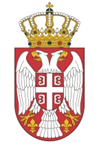 Република СрбијаВЛАДАКАНЦЕЛАРИЈА ЗА УПРАВЉАЊЕ ЈАВНИМ УЛАГАЊИМАНемањина 11, Београдбр. ЈНМВ/2-2018/ИП26.03.2018. године